KulturenhetenÅrsplan 2013 Vedtatte satsingsområder og mål 2013 – 2016						Hele KulturenhetenSatsingsområder, mål og drift for de enkelte avdelingene i 2011IdrettBibliotekKulturskole
KinoKulturvernBarn og ungdomAnnetSatsingsområderMålKommunens rolle i kulturlivet- Utrede styrking av kulturenheten sitt arbeid/ samhandling med andre enheter- Utvikling av Salten     kultursamarbeid- Kulturenheten skal være kommunens redskap for å sikre gode rammer og utviklingsmuligheter for kulturlivet i bygda- Kulturenheten skal være et    lokalt ressurssenter på alle      fagområder innen kulturKulturlova § 4:Kommunen skal syte for økonomiske,organisatoriske, informerande og andre relevantevirkemiddel og tiltak som fremjar og legg tilrette for eit breitt spekter av kulturverksemd.Øvrige lovverk, bl.a. Folkebibliotekloven og Lovom Grunnskolen § 13-6 Musikk og kulturskole-tilbud.SatsingsområderMålDrift 2013Aktiviteter 2013- Ballbinge mottaket  ferdigstilles- For å sikre et godt oppvekstmiljø og   god folkehelse bør alle som ønsker å   drive idrett og fysisk aktivitet gis et    bredt og godt tilrettelagt tilbud med   god kvalitet.    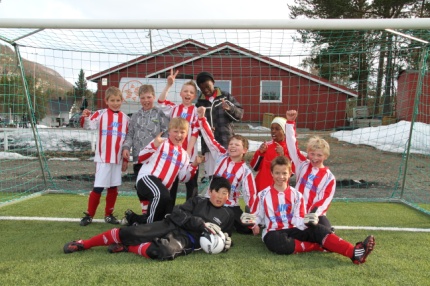 - Alle innbyggere i Saltdal skal   kunne benytte tilbud om fysisk   aktivitet og naturopplevelse ut   fra egne forutsetninger og   behov. Gjennom medvirkning   og tilrettelegging vil kommunen   skape trivsel og livskvalitet –   flere leveår med god helse for   alle.- Utleie/drift av Idrettshallen      hele året - Samarbeid med idrettslagene- Sekretariat for idrettsrådet- Saksbehandling idrettssaker   - Nærmiljøsøknader hele året- Ferdigstille ballbinge på   Fredheim- Oppdatering av     anleggsregisteret.                              - Planlegging nyutgivelse av    Turboka ”På tur i Fauske og      Saltdal”.- Samarbeid med    folkehelsekoordinator Spillemiddelsøknader        Kommunale kulturmidler              til idrettslag Årsmøte i IdrettsrådetFordeling av timer i                 idrettshallenHele året: Hoved rullering av kommunedelplanen for fysisk aktivitet og naturopplevelse 2013-2016.SatsingsområderMålDrift 2013Aktiviteter 2013Biblioteket har inngått samarbeid med Rognan mottak og ønsker å gi beboerne mer kunnskap om biblioteket. Særlig ønskelig er det at kvinner og barn skal benytte biblioteket i større grad.-   Leseombudsvirksomhet ble      etablert i 2010 og er svært vel-    lykket. Ordningen videreføres     og utvikles i perioden.- Biblioteket skal ha som    målsetting å øke utlånet spesielt   til barn og unge.     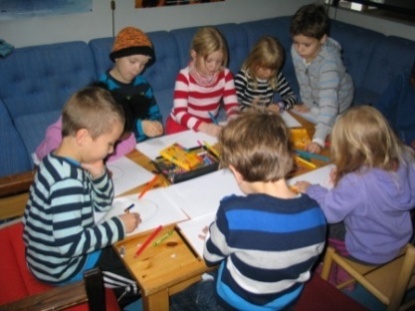 Åpningstid for publikum 23 t pr uke:Tirsd, onsd og fred  10 – 15Torsdag                   15 – 19Lørdag                     10 - 14Biblioteket besøkes av ca. 20.000 mennesker årlig.Endringer i lov om folkebibliotek 2011-12:økt aktivitet, mer minoritetsspråkUtvikle samarbeidet med FrivillighetssentralenSalg av brukte  BøkerPåskeveksted Leselystaksjonen Bamsedag Slektsforskerdag Den kulturelle  Spaserstokken Forfatterbesøk SeniorsurfHuskonserter       Spillnatt  StemmerettsjubileetSlektsforskerdagerData for invandrekvinner                Juleverksted      Biblioteket satser på å nå flest mulig barn og unge for å øke deres leselyst. De skal oppleve biblioteket som en god plass å være i fritiden.- Biblioteket skal være en kultur-arena og et naturlig samlingspunkt for alle  beboerne i kommunen. - Biblioteket skal gjøres godt kjent for alle i  kommunen.                Regelmessige besøk av skoleklasser, barnehager og fremmedspråkligeI samarbeid med andre i løpet av året: huskonserter, eldredager, fritidsmesse i samarbeid med andre.- Biblioteket har i samarbeid   med LO etablert et   Arbeidsplass-bibliotek på   Nexans. Dette ønskes   videreført da det er et nasjonalt   satsingsfelt med fokus på   voksnes leseferdigheter.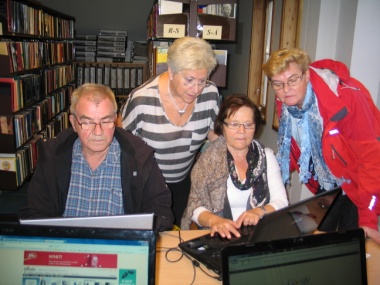 Arbeidplassbibliotek er etablert våren ved Nexans og fortsetterSatsingsområderMålDrift 2013Aktiviteter 2013- Gi alle som ønsker det et   kulturskoletilbud- Utvikle et musikktilbud for eldre i institusjon - Innføring av «gratis kulturskoletime i tilknytning til skole/SFO-Videreutvikle samarbeidet med skoler, SFO og barnehager- Deltakelse i «Salten-musikalen»- Ta vare på-, og gi talent gode    utviklingsmuligheter	Kulturskole for alleFlere gutter i kulturskolen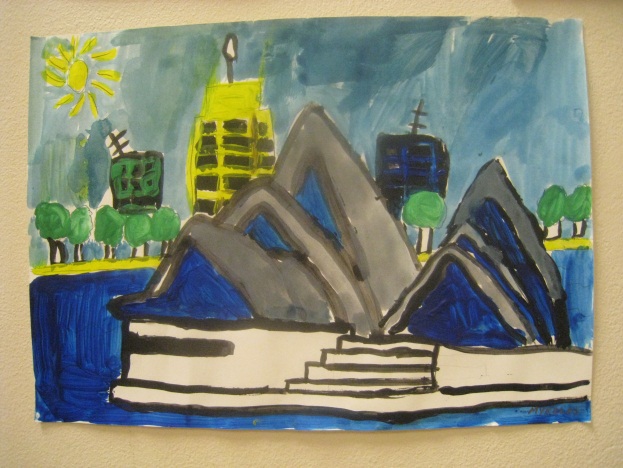 (Mykolas Petrauskas)Ha tilfredsstillende       undervisningslokaler og utstyr       til alle fag 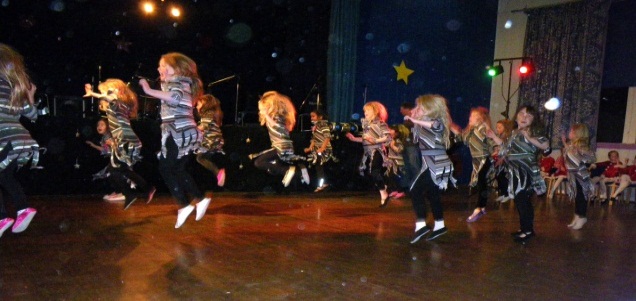 - Undervisning av ca. 160   elever i alderen 5- 19 år innen  musikk, dans og billedkunst KulturkarusellenUkentlig Ukulele Kor Salg av dirigenttjenesterKurs/kompetansehevingDistriktsmusiker Drømmestipend 2013Deltakelse i nettverk (Salten       kultursamarbeid, Norsk       kulturskoleråd)Arbeidsgruppe for «Salten musikalen»Utplasseringselever/praksis-        plass Den kulturelle skolesekkenUtvikle og utvide fagområdene Konsert H. Bakkes minnefondBlåfrostfestivalen Lærerkonsert Kulturskolens ukerDansens dag Sommeravslutning Den kulturelle spaserstokkenEgne forestillinger og utstillingerMånedlige felles forestillinger med Rognan barneskoleDeltakelse på kulturarrangement i Saltdal og Salten Opptreden på kommunestyre- møteneSamarbeid med lag og foreninger       innen musikk og kulturSatsingsområderMålDrift 2013Aktiviteter 2013- Digitalisering av kinoen og   driftsstart i 2014 på Rognan   samfunnshus Investeringer i   2012, 2013 og 2014.-Vise film i samarbeid med bygdekinoen- Øke filminteressen i SaltdalMånedlige forestillinger i sesongen Digitale forestillinger  3D forestillinger                         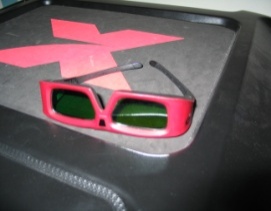 SatsingsområderMålDrift 2013Aktiviteter 2013- Årlig utgivelse av lokalhistorisk    litteratur i samarbeid med     lag/foreninger.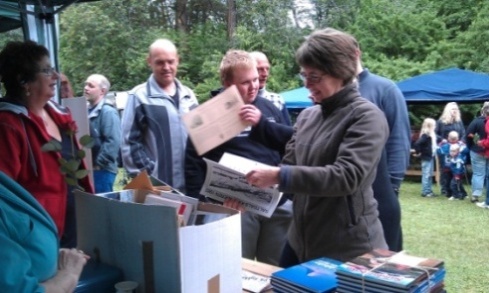 - Samle inn, systematisere og        formidle Saltdals l lokalhistorie. - Ta vare på de fysiske kultur-     minnene og sikre dem for    framtida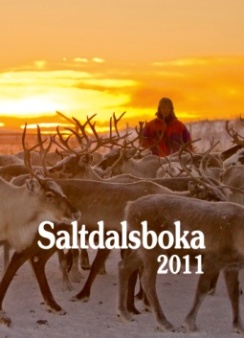 - Produksjon av SDB og   SDK- Ledelse av årbok-  samarbeidet  i Salten - Samarbeid med lokale lag   og foreninger - Samarbeid med fylket og     Nordlandsmuseet- Salg/lagerhold av bøker   - Deltagelse på Skog-     vokterdagen og     RognandageneOppstart ny Saltdalsbok i  samarb. med historielagetProduksjon av kalender Deadline leveranser til           trykkeri Distribusjon og salg av            nye produkter  Distribusjon/salg          Oppgjørsrutiner          Fakturering- Oppdatering av fotoarkivet og    lokalhistorisk arkiv- Drift av fotoarkiv- Drift av lokalhistorisk arkivSalg av fotos. Hjelp og veiledning til publikum.Innsamling bilder fra nyere tid.Okt.: Slektsforskerdagen- Kvernsteinsprosjektet må    samarbeide videre med    stiftelsen Norsk Kvernsteins-    senter. Skoleprosjektene i    Saltdal må fortsette slik at det    utvikles en lokal modell som    passer for Saltdal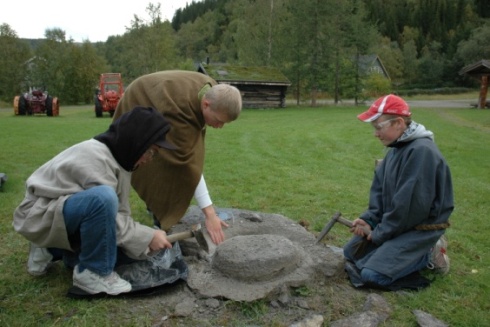 - Videreføring av Kvern-  steinsnettverket til Stiftelsen   Norsk Kvernsteinsenter - arbeidsgruppa har mandat ut - Opprette kvernsteinslaug   som en del av Historielaget- Oppfølging av skoleprosjektet- Planlegging av samling i   Saltdal- Deltakelse i større arrange-  menter- Permanent info-tavle i   Saksenvik, kvalitetssikret av   Nfk- Samarbeid med NGU og     Universitetet i Tromsø    SatsingsområderMålDrift 2013Aktiviteter 2013 - Basecamp Salten, 16. mai –   arrangement og deltakelse i    fylkeskulturmønstringen    etableres som faste tiltak i    budsjettet.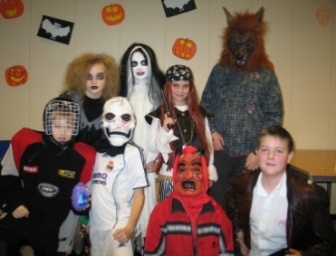 Å kunne tilby barn og unge et spennende kultur-, idretts- og fritidstilbudÅ beholde eksisterende tilbud og utvikle disse 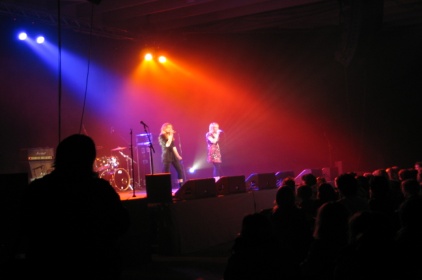 - Klubbarrangementer 4    kvelder i uka:   Rognan ungdomsklubb tirsdag     og fredag   Juniorklubben onsdag    Røkland ungdomsarrangementerDeltakelse i prosjektet «Vårres unga, vårres framtid»og rullering OppvekstplanenDrift av Rockebinge.  Nyttårsball: Ungdommens  kultur-MønstringAlpintur til TãrnabyFylkesmønstring UKM Gratis buss til Vestvatn? 16.-mai-arrangement  Landsmønstring UKMFerieklubbFritidsmesse ?Base-camp Salten Back to scool-partySpillnattJuleball- Sektorovergripende samordning   av kommunens forebyggende   barne- og ungdomsarbeid.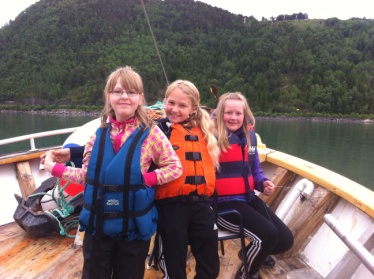 Drift 2013Aktiviteter 2013Foto: Øivind Holthe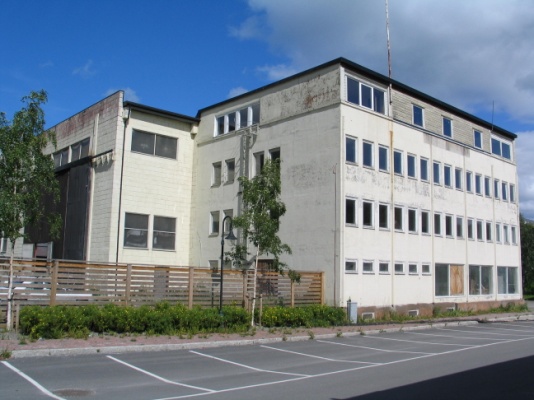 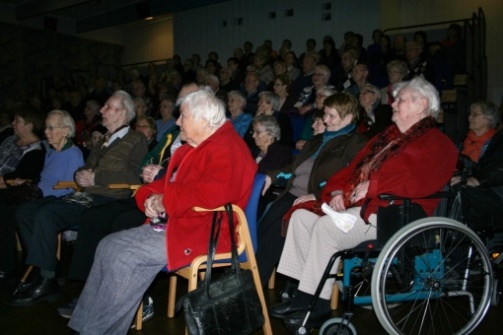 -Delta i utredningsarbeid og arbeidsgrupper i tilknytning til prosessen « styrke kulturarbeidet i kommunen» etc.  Kontakt med lag og foreninger-  Samarbeid med Kultur i Salten-  Utleie av Aktivitetshuset og   Rognan samfunnshus hele året-  Saksbehandling kultur-   midler 2013.-  Praktikant via NAV-  Den kulturelle spaserstokken -    lokalt i sept/okt -via Kultur i      Salten hele åretKulturvernplan? Stedsutvikling? Næring?Utrede styrking gjennom bedre samhandling /sammen-slåing med andre enheterTeater Samefolkets dag         Blåfrostfestivalen Alpintur til Tãrnaby 17.mai arr. Trebåtdagan/RognandaganHøst:  2 teaterforestillingerSept/okt:  Møte med lag og for.Hele året:Deltakelse i prosjekter:Rognanfjæra, Slipen, Galleri Adde/Zetterquist                    